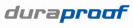 NOVOPROOF→ connection  paste PROPERTIES: NOVOPROOFpaste→ connections permanently elastic, weather-resistant and is characterized by good adhesion to almost all common building surfaces, such as concrete, stone, wood, aluminum, steel, etc.  POSSIBILITIES OF APPLICATION: NOVOPROOFpaste→ Connections suitable for:  Permanently elastic sealing of connection joints, wall connection profiles and  sheet metal on roof structures of all kinds.  storageSPECIFIC DATA: Basis: Synthetic rubber   ---------------------- -------------------------------------------------- ---   Color: black   -------------------------------------------- -------------------------------  Specific weight: approx. 1.23 g / cm³   ------- -------------------------------------------------- ------------------  Shore A hardness: approx. 14   ------------------------- --------------------------------------------------  Elongation at break: approx. 550%   -------------------------------------------- -------------------------------  Tensile strength: approx. 1.0 N / mm²   --------- -------------------------------------------------- ----------------   Processing: ≥ temperature+ 5 ° C   --------------------------- ------------------------------------------------  Storage: cool, dry and frost-free   --------------------------------------------- - ----------------------------- Storage  time: approx. 6 months   --------------- -------------------------------------------------- ----------  SUBSTRATE CONSTRUCTION: PROCESSING The adhesive surfaces must be  dry, clean and free  of oils and greases.  DELIVERY FORMCutthread neck:cartridges á 310 ml  cartridge at the upper. Unscrew the spray nozzle and insert the cartridge into the hand gun.  The nozzle can be cut at an angle depending on the material requirements.  HAZARD INFORMATION Avoid:contact with skin and eyes. Keep out of the reach of children. During the hardening process (approx. 1 week) small amounts of harmful  substances are released, so it is essential to ensure good ventilation during this time.   If our processing instructions are not observed, the risk of damage to health cannot be ruled out. DURAPROOF technologies GmbH, Eisenbahnstrasse 24, 66687 Wadern-Büschfeld  